A Novel CO2 Capture and Utilization Strategy by Enzyme Catalysis: Preliminary Assessment of Process LayoutL. Marraa,b, H. Knuutilac, M.E. Russoa*a Istituto di Scienze e Tecnbologie per l’Energia e la Mobilità Sostenibili– Consiglio Nazionale delle Ricerche, P.le V. Tecchio 80, 80125 Napoli, Italy] b Dipartimento di Ingegneria Chimica, dei Materiali e della Produzione Industriale – Università degli Studi di Napoli Federico II, P.le V. Tecchio 80, 80125 Napoli – Italy] c Department of Chemical Engineering, Norwegian University of Science and Technology, N-7491Trondheim, Norway*mariaelena.russo@stems.cnr.itCatalytic conversion of CO2 into fuels and valuable chemicals has gained large attention in the scientific and industrial research aimed at developing novel Carbon Capture and Utilization (CCU) processes. Among current uses of CO2, the Kolbe-Smith process allows the production of salicylic acid through carboxylation of phenol using CO2 at high pressure and temperatures. A biocatalytic route has been proposed and it is based on the enzymatic carboxylation of phenolic substrates (e.g. catechol and resorcinol) into ortho-hydroxybenzoic acids catalyzed by non-oxidative carboxylases. The main advantages of such biocatalytic carboxylation are related to good selectivity of the biocatalyst, absence of co-substrates, and the mild conditions of temperature and pressure typically applied in enzymatic bioconversions. Experimental studies on enzymatic carboxylation of phenols (Pesci et al., 2015; Meyer et al., 2018) provided data on thermodynamics and kinetics of the process in 1.8 – 2 M K2CO3 solutions. The present contribution addresses some process design issues related to the development of an enzymatic carboxylation process as a possible CO2 utilization route. The following points have been considered in the study: the use of phenolic substrates from pyrolytic bio-oils as renewable carbon source; the capture of CO2 in the form of bicarbonate in aq. solvents to provide the necessary bicarbonate source to carboxylation; the effect of phenolic substrates solubility on the maximum equilibrium conversion into carboxylic acids. These points have been analyzed by simulations with the ASPEN PLUS® software. In the simulations, a CO2 absorption column operated with K2CO3 solution and immobilized carbonic anhydrase as a promoter. The composition of the solvent from the absorption column has been used for equilibrium calculations of enzymatic carboxylation to assess the potential use of this bicarbonate enriched solvent as carbon vector in the enzymatic CCU process.IntroductionThe scientific community has turned attention to new technologies to reduce greenhouse gas emissions, especially CO2. Many efforts are ongoing to capture CO2 and reuse it as a carbon source. Captured CO2 can be stored underground or in deep oceans or used for enhanced oil recovery processes. In addition, CO2 conversion into chemicals, fuels, and materials by Carbon Capture and Utilization (CCU) processed will bring a further benefit providing non-fossil commodities and integrating CO2 as raw material into the circular economy. Absorption in carbonate and amines solutions has been widely used for acid gas scrubbing from various sources, e.g. natural gas, and has been applied as the first step for CCU technologies (Gondal et al., 2016; Bernhardsen and Knuutila, 2017). Absorption in aq. carbonate solutions yields captured CO2 in the form of bicarbonate ions. The common configuration includes a closed loop with an absorption unit coupled to a desorption unit, pure gaseous CO2 is recovered, and the solvent regenerated. The desorption step impacts the overall costs of the process as heat is needed to reverse the absorption reactions during regeneration. This is the major fraction of the energy consumption of the process (Knuutila et al., 2009). To avoid desorption costs, direct utilization of bicarbonate ions has been proposed as an alternative to gaseous CO2 recovery. Hybrid processes based on enzyme and microalgae biocatalysis have been proposed (Dibenedetto et al., 2012; Chi et al., 2011). The present work preliminary develops a new CCU process for the production of carboxylic acids as platform chemicals that may enlarge the spectrum of CO2-based products other than fuels. The process includes carboxylation of phenolic compounds with bicarbonate ions obtained through CO2 absorption into a K2CO3 solution. The CO2 reactive absorption is catalysed by carbonic anhydrase (CA) (Russo et al., 2013a). The bicarbonate-rich liquid can react with the phenolic substrates (e.g. catechol, orcinol, resorcinol) and form the corresponding carboxylic acids thanks to the activity of the enzymes hydroxybenzoic acid (de)carboxylase (HBDC) (Glueck et al., 2010). Some studies addressed the recovery of the carboxylic acid through adsorption and precipitation steps (Meyer et al., 2018; Ohde et al., 2021). CO2 reactive absorption into aqueous solutions is driven by two parallel reactions: hydration reaction and hydroxylation reaction. At pH > 8 hydroxylation rate is higher than hydration rate, but CA is able to catalyze the first reaction. The overall rate of CO2 absorption is strongly affected by the CA activity and the operating conditions (pH, salts concentration, and temperature) (Russo et al., 2013a; Russo et al., 2018).In biological equivalent of the Kolbe–Schmitt reaction, a phenolic substrate reacts with a bicarbonate ion and the corresponding phenolic carboxylic acid is formed (Figure 1) (Pesci et al., 2015). HBDC act in the C–C bond-forming direction to provide a more polar and water-soluble carboxylate anion (Brackmann and Fuchs, 1993; Payer et al, 2019) using bicarbonate ion as second substrate.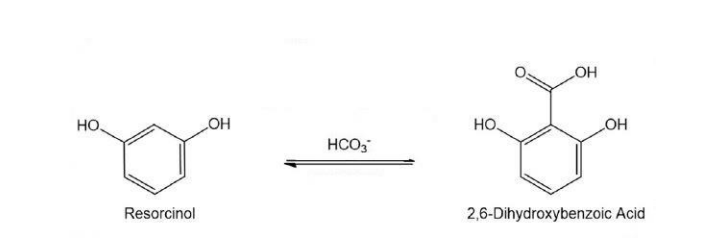 Figure 1: Carboxylation of resorcinol catalysed by 2,6-DHBA decarboxylase from Rhizobium sp.Wuensch et al. [2014] investigated the reaction conditions of resorcinol carboxylation catalyzed by 2,6-dihydroxybenzoic acid (2,6-DHBA) decarboxylases from Rhizobium sp. and achieved 50% conversion at optimal conditions. The same enzyme was studied by Pesci et al. [2015] using catechol as substrate, the enzyme mechanism and a kinetic model were proposed. The present theoretical study is aimed at assessing the potential performances of coupled enzymatic process of reactive CO2 absorption and carboxylation of phenols according to the kinetic models reported in the literature.Theoretical methodsThe development of the theoretical model was based on the scheme in Figure 2. Simulation of a pilot unit where CO2 absorption is promoted by CA was obtained with the software ASPEN PLUS®. The resulting composition of the bicarbonate rich stream, as the outlet of the absorption unit, has been considered as the inlet stream of a carboxylation unit. 1,2-DHB has been considered as substrate for the base case simulation of the carboxylation unit, and 2,6-DHBA decarboxylase as the biocatalyst. The carboxylation unit model has been developed through mass balance equations and equilibrium conditions retrieved from the literature and were solved by WOLFRAM MATHEMATICA® software. 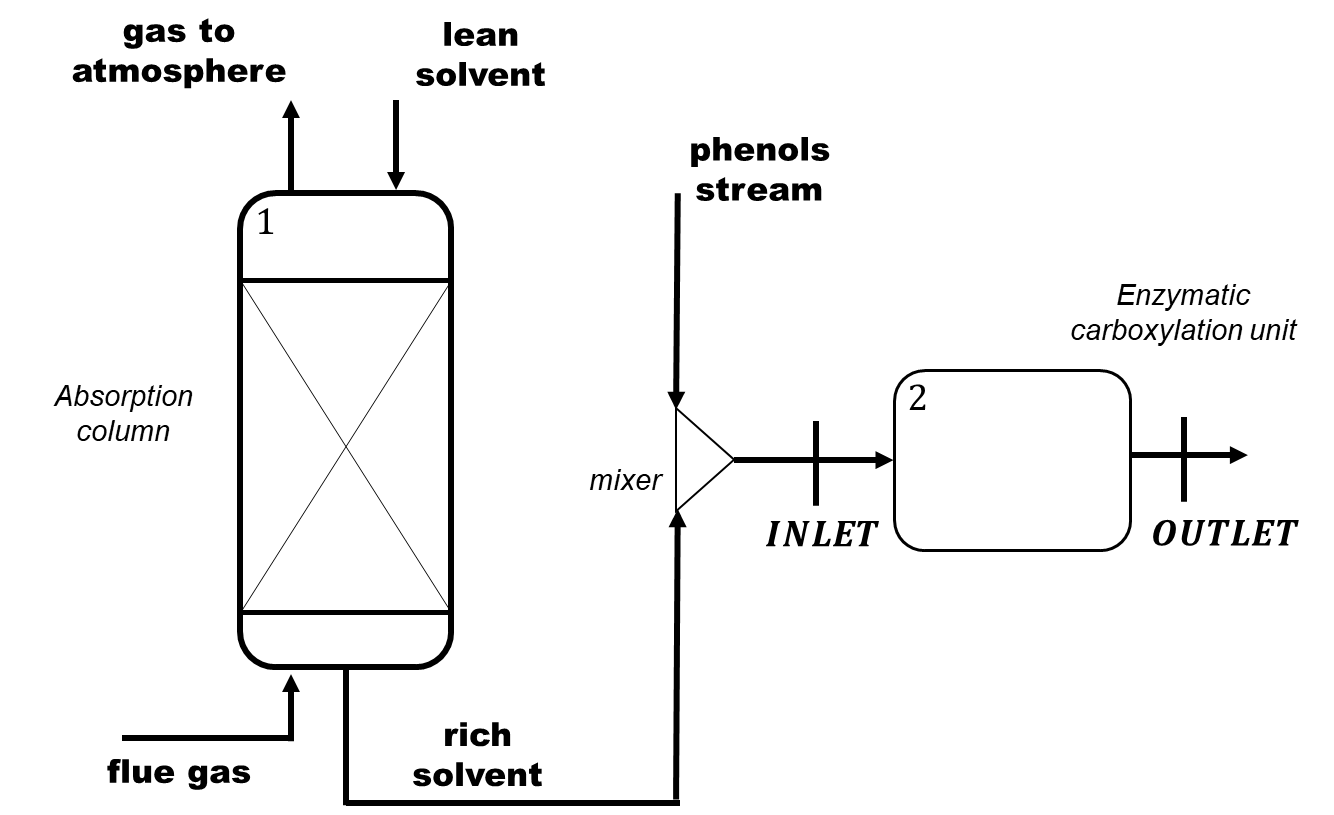 Figure 2: Block diagram of enzymatic CO2 capture and carboxylation process. 1) Packed column for CO2 enzymatic absorption; 2) enzymatic carboxylation unit.The recovery of the product and solvent regeneration is beyond the scope of the study and will be addressed in the future. Further simulations have been obtained for other phenolic substrates (3,5-DHT and 1,3-DHB). The effect of operating conditions on the equilibrium conversion degree has been assessed.2.1 Modelling of CO2 absorption unitReactive absorption of CO2 in a K2CO3 solution catalyzed by CA has been modelled using ASPEN PLUS® software according to an available base case [Wu et al. 2018]. ASPEN PLUS® settings have been selected to simulate the pilot-scale absorption column: ELECNRTL was used as properties section model, and a rate-based calculation (RADFRAC model) was used in the simulation section. CO2 hydration and hydroxylation were included in the list of reactions to allow the non-equilibrium calculations of the rate-based simulation. CO2 hydration was assumed catalyzed by immobilized CA. According to Peirce et al. [2017], the biocatalyst was considered made by CA immobilized on paramagnetic nanoparticles and its kinetics was described by a pseudo-homogeneous model (Eq.s 1-4). The biocatalyst has been assumed confined into the absorption column (e.g. by magnetic field assisted confinement of the biocatalyst particles).		(1)		(2)		(3)		(4)In the equations [CA]im is the concentration of immobilized CA per unit mass of solid carrier,  is the solid hold-up in the liquid solvent, ρ is solid density, rf and rb are the direct and reverse CO2 hydration rates, and kE is the kinetic parameter of immobilized CA according to Peirce et al. (2018). Temperature dependence of the equilibrium constants was described according to ASPEN PLUS® property section. A base case was defined according to the literature (Russo et al., 2013b; Wu et al., 2018). Base case absorption column parameters are listed in Table 1.Table 1: Selected values of base case parameters.Absorption performances have been calculated as CO2 removal efficiency from flue gas, bicarbonate concentration in the rich solvent (), and fraction of bicarbonate ions formed from CO2 hydration.2.2 Modelling of enzymatic carboxylation unitThe carboxylation unit was described assuming an homogeneous system continuously supplied with the liquid solvent from the absorption column (components concentrations ) and the phenolic substrate (). The carboxylation reaction ideally occurs up to the equilibrium conversion (Figure 1). The composition of the outlet liquid from the carboxylation unit has been calculated in terms of the concentrations of the relevant species ( according to the following equations: conservation of the potassium ions condition (Eq. 5); electroneutrality condition among ionic species in the outlet stream (Eq. 6); equilibrium of water dissociation (Eq. 7); equilibrium of first and second carbonic acid dissociations (Eq. 8-9); mass balance of dissolved inorganic carbon (Eq. 10); equilibrium of the carboxylation reaction (Eq. 11) [Pesci et al., 2015];  equilibrium of carboxylic acid dissociation (Eq. 12); stoichiometry of the carboxylation reaction (Eq. 13). 		(5) 		(6)		(7)		(8)		(9)	(10)		(11)		(12)		(13)The inlet stream composition and properties have been fixed according to the results of ASPEN PLUS® simulation of the CO2 absorption column. Eq.s 5-13 has been solved using WOLFRAM MATHEMATICA® 12 software by setting chemical and physical parameters as in section 2.3., results yielded the concentrations of all the considered species. 2.3 Chemical and physical dataCarboxylation equilibrium constants and the dissociation constant for DHBA have been fixed according to the literature and values are listed in table 4. In the base case simulations, inlet 1,2 DHB concentration was fixed between 0.03 and 0.08 M according to the solubility limits and tests reported in the literature [Pesci et al., 2015]. Sensitivity analysis of phenolic substrates has been performed at 0.05 M 1,2 DHB.Table 2: Values of equilibrium constants for enzymatic carboxylation of 1,2-DHB, 3,5-DHT and 1,3 DHB and dissociation equilibrium constant of 2,3-dihydroxybenzoic acid.Results3.1 Base-case simulationsThe base case simulation referred to the use of 1,2 DHB as substrate. Results of the simulations of the CO2 reactive absorption unit and enzymatic carboxylation unit are reported in Table 3. Sensitivity analysis of the base case was performed by calculation of equilibrium concentrations in the liquid stream after enzymatic carboxylation at three initial catechol concentrations: 0.03, 0.05 and 0.08 M. Results show that inlet 1,2 DHB concentration slightly affects the equilibrium conversion degree in the enzymatic carboxylation unit. Similarly, due to 1:1 stoichiometry and the large bicarbonate excess, also outlet bicarbonate concentration does not change substantially. Since typical concentration of bicarbonate ions in rich solvent streams are large enough to support enzymatic carboxylation, further sensitivity analysis has been considered.Table 3: Simulation results for CO2 enzymatic absorption and 1,2 DHB enzymatic carboxylation according to methods reported in section 2.3.2 Sensitivity analysis of reactants concentrations.Bicarbonate concentration can affect the equilibrium conversion of the enzymatic carboxylation. Results of simulations carried out at bicarbonate concentrations between 0.5 and 3 M are reported in Figure 3 in terms of phenols conversion degree for each considered substrate.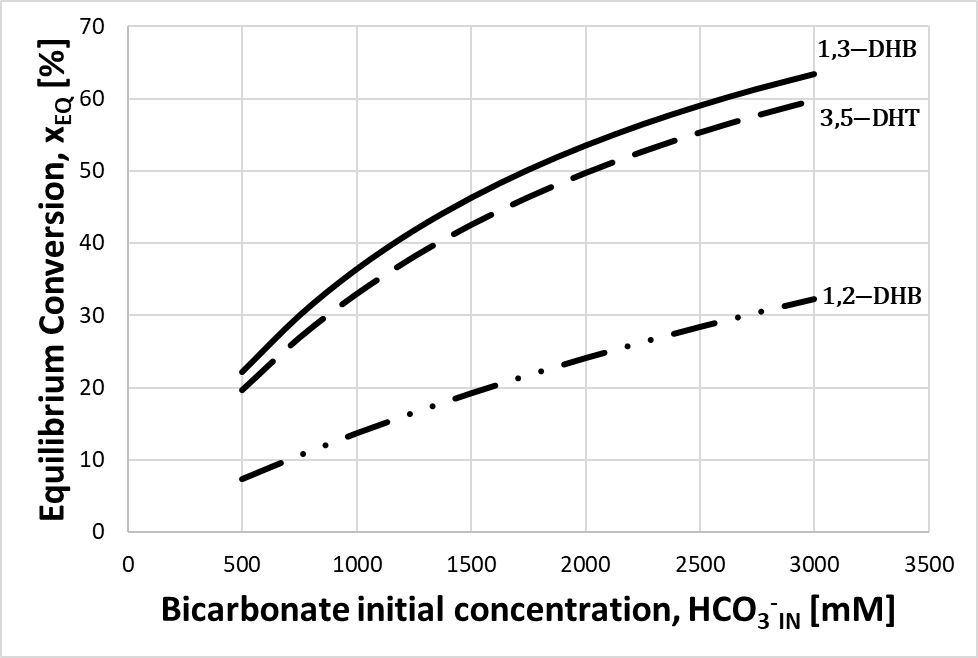 Figure 3: Equilibrium conversion degree against bicarbonate inlet concentration calculated according to eq. 17-18 and equilibrium constants in table 2. Phenols inlet concentrations set at 50 mM.Results show that 3,5-DHT and 1,3-DHB achieved the largest equilibrium conversion due to the higher carboxylation equilibrium constants. Further sensitivity analysis of phenolics inlet concentration provided negligible effect on the equilibrium conversion in agreement with the results of the base case simulations (not reported).ConclusionsA novel potential carbon capture and utilization process has been investigated. Preliminary process layout assessment has shown the opportunity of coupling CO2 absorption by K2CO3 solutions with enzymatic carboxylation of phenols to carboxylic acids. Two major issues have been pointed out by simulation results. Bicarbonate concentration larger than 1.8 M is required to boost the carboxylation conversion towards the desired products, to this purpose the absorption unit should be designed to meet the bicarbonate demand in the rich stream. According to carboxylation equilibrium, 1,2-DHB shows the lower theoretical conversion among the selected substrates, while 1,3-DHB reaches more than 50% equilibrium conversion when bicarbonate concentration is 2 M. Phenols concentration does not affect noticeably equilibrium conversion but fixes the amount of CO2 converted into organic acids. For this reason, the solubility limit is the second key issue to improve carbon utilization and make it feasible along this biocatalytic route. Further investigations are envisaged to overcome phenols concentration limit (e.g. solvent composition, in situ acid separation) as well as ad hoc designed continuous carboxylation reactors configuration to maximize phenols conversion. The latter point asks for careful development of biocatalyst made by immobilized carboxylases.ReferencesBernhardsen I. M., Knuutila H., 2017, A review of potential amine solvents for CO2 absorption process: Absorption capacity, cyclic capacity and pKa, International Journal of Greenhouse Gas Control, 61, 27-48.Brackmann R., Fuchs G,1993, Enzymes of anaerobic metabolism of phenolic compounds. European Journal of Biochemistry 213, 563–571.Chi Z., O’Fallon J. V., and Chen S., 2011, Bicarbonate produced from carbon capture for algae culture. Trends in Biotechnology, 29(11), 537–541.Dibenedetto A., Stufano P., MacYk W., Baran T., Fragale C., Costa M., Aresta, M., 2012. Hybrid technologies for an enhanced carbon recycling based on the enzymatic reduction of CO2 to methanol in water: Chemical and photochemical NADH regeneration. ChemSusChem, 5(2), 373–378.Glueck S. M., Gumus S., Fabian W. M. F., Faber K., 2010, Biocatalytic Carboxylation. Chemical Society Review, 39, 313–328.Gondal S., Svendsen H. F., Knuutila H., 2016, Activity based kinetics of CO2–OH- systems with Li+, Na+ and K+ counter ions, Chemical Engineering Science, 151, 1-6.Knuutila H., Svendsen H. F., Anttila M., 2009, CO2 capture from coal-fired power plants based on sodium carbonate slurry; a systems feasibility and sensitivity study, International Journal of Greenhouse Gas Control, 3, 143-151.Meyer L. E., Plasch K., Kragl U., Von Langermann J., 2018, Adsorbent-Based Downstream-Processing of the Decarboxylase-Based Synthesis of 2,6-Dihydroxy-4-methylbenzoic Acid. Organic Process Research and Development, 22(8), 963–970.Ohde D., Thomas B., Bubenheim P., Liese A., 2020, Enhanced CO2 fixation in the biocatalytic carboxylation of resorcinol: Utilization of amines for amine scrubbing and in situ product precipitation. Biochemical Engineering Journal, 107825.Payer S. E., Faber K., Glueck S. M., 2019, Non-Oxidative Enzymatic (De)Carboxylation of (Hetero)Aromatics and Acrylic Acid Derivatives, Advanced Synthesis and Catalysis, 361, 2402-2420.Peirce S., Russo M.E., Isticato R., Fernández Lafuente R., Salatino P., Marzocchella A., 2017, Structure and activity of magnetic cross-linked enzyme aggregates of bovine carbonic anhydrase as promoters of enzymatic CO2 capture, Biochemical Engineering Journal, 127, 188–195.Pesci L., Glueck S. M., Gurikov P., Smirnova I., Faber K., Liese A., 2015, Biocatalytic carboxylation of phenol derivatives: kinetics and thermodynamics of the biological Kolbe–Schmitt synthesis, FEBS Journal, 282, 1334-1345.Russo M. E., Olivieri G., Marzocchella A., Salatino P., Caramuscio P., and Cavaleiro, C., 2013a, Post-combustion carbon capture mediated by carbonic anhydrase. Separation and Purification Technology, 107, 331–339. Russo M. E., Olivieri G., Salatino P., Marzocchella A., 2013b, CO2 capture by biomimetic absorption: enzyme mediated CO2 absorption for post-combustion carbon sequestration and storage process. Environmental and Engineering Management Journal, 12(8), 1595–1603.Russo M. E., Bareschino P., Pepe F., Marzocchella A., Salatino P., 2018, Modelling of enzymatic reactive CO2 absorption. Chemical Engineering Transactions, 69, 457–462.Wu Y., Wu F., Hu G., Mirza N. R., Stevens G. W., Mumford K. A., 2018, Modelling of a post-combustion carbon dioxide capture absorber using potassium carbonate solvent in Aspen Custom Modeller. Chinese Journal of Chemical Engineering, 26(11), 2327–2336.Wuensch C., Gross J., Steinkellner G., Lyskowski A., Gruber K., Glueck S. M., Faber K., 2014, Regioselective ortho-carboxylation of phenols catalyzed by benzoic acid decarboxylases: a biocatalytic equivalent to the Kolbe–Schmitt reaction, RSC Advances, 4, 9673-9679. CHEMICAL ENGINEERING TRANSACTIONS 
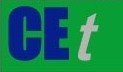 VOL. 93, 2022A publication of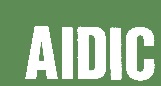  CHEMICAL ENGINEERING TRANSACTIONS 
VOL. 93, 2022The Italian Associationof Chemical EngineeringOnline at www.cetjournal.itGuest Editors: Marco Bravi, Alberto Brucato, Antonio MarzocchellaCopyright © 2022, AIDIC Servizi S.r.l.
ISBN 978-88-95608-91-4; ISSN 2283-9216Guest Editors: Marco Bravi, Alberto Brucato, Antonio MarzocchellaCopyright © 2022, AIDIC Servizi S.r.l.
ISBN 978-88-95608-91-4; ISSN 2283-9216Flue Gas streamFlue Gas streamFlue Gas streamFlue Gas streamFlue Gas streamFlue Gas streamFlow RateTemperaturePressure1000601.1Nm3/h°CbarN2H2OCO20.8990.0010.1mol/molmol/molmol/molLean Solvent streamLean Solvent streamLean Solvent streamLean Solvent streamLean Solvent streamLean Solvent streamL/G ratioTemperature425kg/kg°CPressure[K2CO3]1.33barMBiocatalyst: immobilized Carbonic AnhydraseBiocatalyst: immobilized Carbonic AnhydraseBiocatalyst: immobilized Carbonic AnhydraseBiocatalyst: immobilized Carbonic AnhydraseBiocatalyst: immobilized Carbonic AnhydraseBiocatalyst: immobilized Carbonic AnhydraseSolid loading0.04kg/kgSolid hold-up0.02Solid density5240kg/m3kE1460m3/kg sColumn designColumn designColumn designColumn designColumn designColumn designDiameter0.5mPacking Height10mPacking typeMELLAPAK 350Y SULZERNumber of stages 10Equilibrium ConstantValue [mM-1]Ref.Pesci et al. 2015Meyer et al. 2018Ohde et al. 2020Pesci et al. 2015CO2 enzymatic absorption unitCO2 enzymatic absorption unitCO2 enzymatic absorption unitCO2 enzymatic absorption unitCO2 enzymatic absorption unitMass of captured CO2Mass of captured CO2129.8129.8kg/hrCO2 removal efficiencyCO2 removal efficiency74.274.2%1.6431.643MFraction of bicarbonate from CO2Fraction of bicarbonate from CO24949%pH Rich SolventpH Rich Solvent9.759.75Enzymatic carboxylation unitEnzymatic carboxylation unitEnzymatic carboxylation unitEnzymatic carboxylation unitEnzymatic carboxylation unitInitial 1,2-DHB concentration, MInitial 1,2-DHB concentration, MInitial 1,2-DHB concentration, MInitial 1,2-DHB concentration, M0.030.030.050.081,2 DHB conversion degree, %20.820.820.820.7[A-]OUT, M0.00620.00620.01040.0165[HA]OUT, M7.6 10-127.6 10-121.3 10-112.0 10-11[HCO3-]OUT, M1.6411.6411.6371.630